                                                                                                       Next week will be the last week where we will be accepting cash payments at the office for dinners, trips and clubs. Please have a go at using the online payment (EDUSPOT) application and if you have any problems or would like to pay using Paypoint instead, please contact Mrs Morgan or Mrs Smith in the office.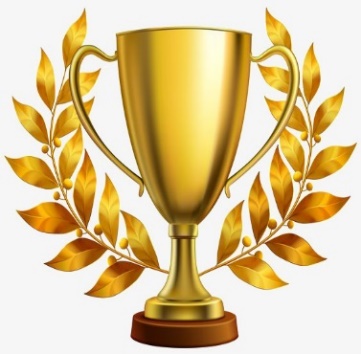 Thank you to everyone who sent in money for the Year 6 classroom sale and to all staff who volunteered to have their cars washed. Year 6 made an amazing £178 to go towards their trip to Standedge Tunnel.Can we ask all parents not use the staff car park to gain entry to the school – thank you.